Język Angielski misie – tydzień od 27.04.2020-30.04.2020Wykonane prace można wysyłać na mojego maila: dagmara-domanska@wp.plTopic: spring animals Zadanie 1. Repeat the colours!-Szykujemy cztery kolory red(czerwony), yellow(żółty), blue(niebieski), green(zielony). Pytamy dziecko : What colour is this? It’s yellow/blue/ red/ green.-Później dzieci otrzymują dany obrazek np. przedstawiający królika(a rabbit) biegają i gdy mówimy stop! Please, put it on the red/ yellow/blue/green.Zadanie 2 Spring songhttps://www.youtube.com/watch?v=QdBbBZkITxAŚpiewamy z dziećmi piosenkę o wiośnie, w ramach przypomnienia.Zadanie 3 Let’s count the animals!(dostępne materiały pod tesktem)Bierzemy dziecka ulubioną maskotkę. Mówimy ,że misiu/lalka będzie uczył się liczyć w języku angielskim. Mówimy: Teddy bear,  give me two rabbits! Maskotka nie reaguje, dlatego ,że nie użyliśmy grzecznościowego zwrotu please! Dlatego poprawiamy się i mówimy: Teddy bear  Please, give me  2 rabbits! Wtedy maskotka wykonuje polecenie. Próbujemy tak z każdym poznanym wiosennym zwierzątkiem. Liczymy do 4A bird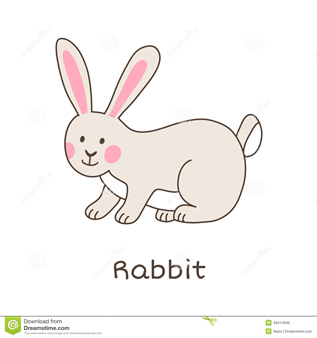 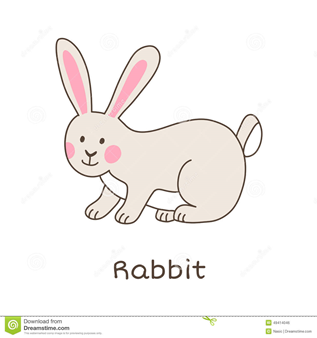 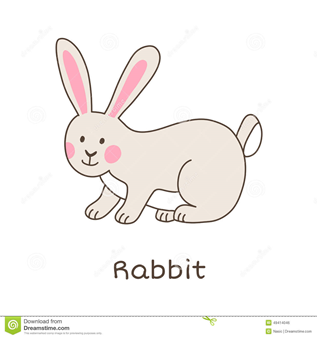 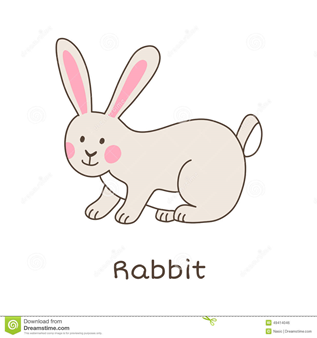 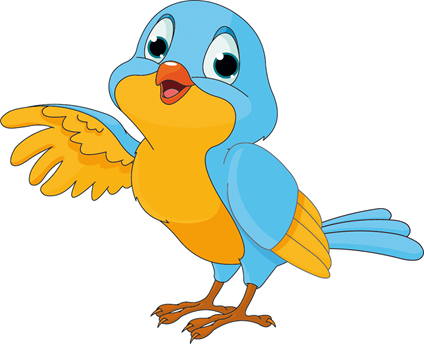 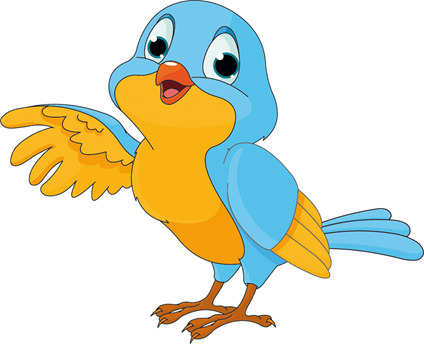 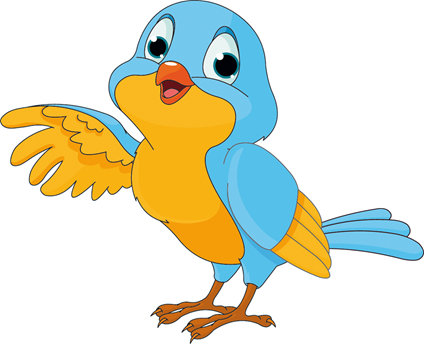 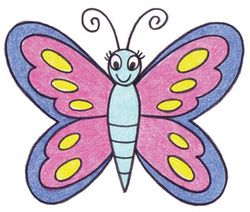 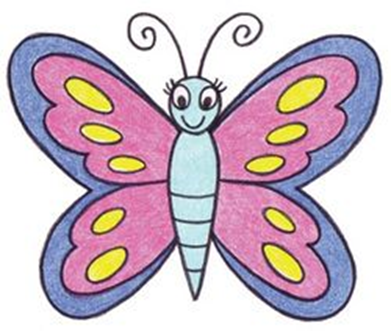 A butterfly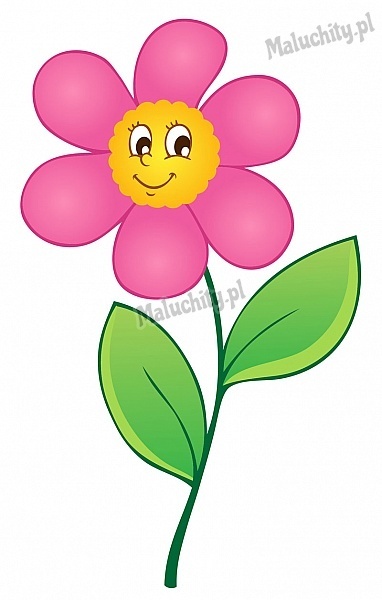 A flower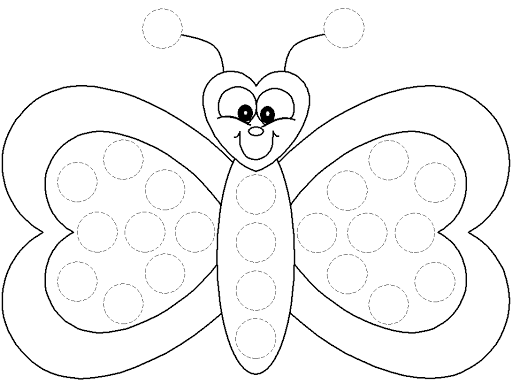 